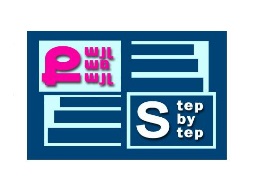 «Քայլ առ քայլ» բարեգործական հիմնադրամ «Նախադպրոցական հաստատության մանկավարժական աշխատողների մասնագիտական կարողությունների և հմտությունների զարգացման» ծրագիր        Հետազոտական  աշխատանք      Թեմա ՝  Տարրական մաթեմատիկան պատկերացումների                զարգացումը   նախադպրոցական տարիքում    Վերապատրաստվող՝  Սուսաննա ՈւզունյանՏավուշի մարզի Արծվաբերդ գյուղի մանկապարտեզ                                              Բովանդակություն    Ներածություն ----------------------------------------------------------------------------------- 3Գլուխ 1  ------------------------------------------------------------------------------------------ 5Գլուխ 2 Տարրական մաթեմատիկական պատկերացումները նախադպրոցական հաստատությունում----------------------------------------------------------------------------- 6Պարապմունք ------------------------------------------------------------------------------------ 9Կշռադատում ----------------------------------------------------------------------------------- 14Եզրակացություն ------------------------------------------------------------------------------- 15Գրականության ցանկ  ------------------------------------------------------------------------- 16                                                  ՆերածությունՄաթեմատիկականուսուցումը երեխանների մտավոր զարգացմանը նպաստող իմացական ընդունակությունների համակարգված ու հետևողական գործընթաց է։Տարրական մաթեմատիկական պատկերացումների ձևավորման և զարգացման միջոցներն են` մաթեմատիկայի պարապունքները,դիդակտիկ զարգացնող,մրցակցային,ինտելեկտուալ,խաղերը,զբոսանքները,էքսկուրսիաները,պարապունքների զանազան տեսակների կապերը։Ձևավորվում են քանական պատկերացումները,տարածության և ժամանկի ընկալման առանձնահատկությունները։ Ավագ նախադպրողական տարիքի երեխաների զարգացման հիմնական ուղղություններից ելնելով՝ մանկապարտեզում իրականացվող տարրական մաթեմատիկական պատկերացումների զարգացման պարապմունքներն իրականացվում են որոշակի համակարգով՝ հինգից վեց տարեկան երեխաների տարիքային առանձնահատկություններին համապատասխան, ուսուցանվող նյութի բովանդակության աստիճանական հաջորդական բարդացման միջոցով։ Տարրական մաթեմաթիկական պատկերացումների զարգացման պարապմունքները բխում են ավագ խմբի տարրական մաթեմաթիկական պատկերացումների ձևավորման և զարգացման ծրագրային խնդիրների պահանջներից \ միջթվային հասկացությունների ամրապնդում, տասի սահմանում քանակական և կարգային համրանք, տասի սահմանում թվերի համեմատում և թվերի համեմատում, պարզ և կռահման խնդիրներ, տարածական և ժամանակային պատկերացումներ, երկրաչափական պատկերների մասին նախագիտելիքներ․)։ Պարապմունքների ձևով իրականացվող ուսուցման ընթացքում երեխաները տիրապետում են ծրագրով նախատեսված որոշակի գիտելիքների և կարողությունների, որոնք չեն կարող յուրացվել ինքնաբուխ քաղերի, մեծերի հետ ամենօրյա հաղորդակցման ինքնուրույն գործունեության միջոցով։ Հետազոտական աշխատանքում ներկայացված ուսուցանվող պարապմունքի կառուցվածքային մոդելը հնարավորություն է ընձեռնում  տարբեր մեթոդիկաների և տեխնոլոգիաների դիդակտիկական տարածքում ուսուցման խթանման, իմաստի ընկալման, կշռադատման փուլերի կիրառման միջոցով հասնել նախատեսված կրթական, դաստիարակչական և զարգացնող նպատակների։ Յուրաքանչյուր պարապմունքին կարելի է կիրառել զանազան մեթոդներ՝ բառային, դիտողական, գործնական, խաղային, գրաֆիկական,  իսկ նախատեսված դիդակտիկ \ զննական, բաշխիչ \ նյութերը միջոց են երեխաների հետ տարվող կրթադաստիարակչական աշխատանքներն արդյունավետ կազմակերպելու համար։ Նախատեսված են նաև արդյունավետ ուսուցման մեթոդներ \փոխներգործուն, ինտերակտիվ\, որոնք համահունչ են վիճակահարույց և միջնորդված ուսուցման սկզբունքներին և ուղղված են երեխայի որոնողական և իմացական գործունեության ձևավորմանը, համարձակ կարծիք հայտնելու կարողության զարգացմանը, իմացության գործընթացում ինքնուրույն կողմնորոշմանը։ Փոխներգործուն մեթոդները համապատասխանում ենն անհատակողմնորոշիչ ուսուցման սկզբունքներին և կարող են նպատակաուղղված ծառայել նշված ուսուցման մոդելի խնդիրների լուծմանը։ Հաշվի առնելով նաև այն հանգամանքը, որ ուսուցման գործընթացը շարունակվում է նաև  պարապմունքից դուրս՝ ազատ ժամանցի, զբոսանքի, խաղերի, երեխաների ինքնուրույն գործունեության ժամանակ, պարապմունքներում առանձին բաղադրիչներով այդ նպատակով ներառված են նաև լրացուցիչ առաջադրանքներ։  Ուսուցման կազմակերպման ձևերում ընդգրկվել են նաև ինտելեկտուալ խաղ \ճանապարհորդություն մաթեմատիկայի աշխարհ\։ Այս պարապմունքի ընթացքում ուսուցման առավել արդյունավետ միջոցներից մեկը դիդակտիկ խաղն է, որը անհրաժեշտ պարզաբանումների զուգորդմամբ դառնում է երեխաների ուսուցման առանձնահատուկ ձև, խաղի և պարապմունքի յուրօրինակ միաձուլում։ Մաթեմատիկան որպես գիտություն բազմանբնույոթ ու հետաքրքիր է , այն ոչ միայն առարկաների, դրանց հարաբերակցության, հատկանիշների, թվերի, երկրաչափական պատկերների և դրանց հետ կապված գործողությունների ուսումնասիրություն է, այլև՝ միջոց երեխաների աշխարհընկալման համար։ Ուսումնական գործունեության կազմակերպման դիդակտիկ պահանջներից է  ապահովել տարածք խաղային և ուսումնական գործունեության համար։ Երեխաները կարողեն միավորվել  մի խմբում ՝ սեղանների շուրջ նաստած, կամ բաժանվել ենթախմբերի, զույգերի դիտեն ցուցադրվող նյութը, աշխատեն անհատական, զննական նյութով, զրուցեն, խաղան շրջանի մեջ կամ գորգի վրա։                                                  Գլուխ I   Հետազոտական աշխատանքը կրում է ‹‹Տարրական մաթեմատիկայի ձևավորումը նախադպրոցական ուսումնական հաստատությունում›› վերնագիրը։ Թեման ընտրելիս հաշվի եմ առել թեմայի արդիականությունը և կարևորությունը նախադպրոցական տարիքից սկսած։Յուրաքանչյուր դաստիարակ, ով դաստիարակի կոչմամբ մուտք է գործում կրթական միջավայր, ունի իր ուսերին դրած առաքելություն՝ այն է  կրթելու և դաստիարակելու հայրենիքին և պետությանը արժանի պատվախինդ անհատներ։ Եվ այդ անհատի ներդաշնակ զարգացման գործում մեծ է նաև տարրական մաթեմատիկական գիտելիքի ներմուծումը, որը ուղղակիորեն կարևոր հիմք է հանդիսանում երեխայի մտավոր զարգացման համար։ Վերլուծել, համեմատել, սինթեզել, հաշվարկային գործողություններ կատարելտրամաբանորեն մտածել, առանձնացնել երկրաչափական ձևեր, անվանել դրանց առանձնահատկությունները, նավարկել տարածության մեջ։Մանկապարտեզում ստացած գիտելիքները օգտագործում են առօրյա կյանքում։ Ուստի ուսուցչի խնդիրն է երեխային տալ անհրաժեշտ տարրական մաթեմատիկական գիտելիքներ։  Պիաժեն  ամբողջ նախադպրոցական տարիքը սահմանում է որպես կոնկրետ գործողությունների շրջան։ Այս շրջանում երեխաները պատկերացում են ձեռք բերում առարկաների, երևույթների մասին նրանց հետ գործողություններ կատարելու միջոցով։Իրադրության պահանջներից  և զարգացման տարիքային փուլի առանձնահատկություններից ելնելով՝ մարդիկ դրսևորվում են մտածողության այս կամ այն տեսակը։ Ըստ մտածողության բովանդակության տարբերում ենք ․Ակնառու-գործնական մտածողությունը որն իրագործում է առարկաների հետ կոնկրետ, շոշափելի գործողություններ կատարելու ընթացքում և ապահովում է դրանց արդյունավետությունը։Ակնառու-պատկերավոր մտածողություն, որի դեպքում խնդիրները լուծվում են  մդապատկերների հետ կատարվող գործողությունների միջոցով։Խոսքային-տրամաբանական մտածողություն որին անվանում են նաև վերացական կամ տեսական։Այն ընթանում է խոսքի, լեզվի պարտադիր մասնակցությամբ։ Կյանքի առաջին տարիներին զարգանում է ակնառու-գործնական մտածողությունը (մինչև 3 տարեկան երեխաներ), որին հաջորդում է ակնառու-պատկերավորը (3-ից 7 տարեկան երեխաներ): Մտածողության զարգացման հիմնական ուղությունը նախադպրոցական տարիքում անցնում է ակնառու-գործնական մտածողությունից ակնառու-պատկերավոր մտածողություն, որն էլ բնութագրվում է նրանով, որ երեխան արդեն կարողանում է խնդիրներ լուծել գաղափարների հիման վրա՝ առանց գործնական գործողությունների օգտագործման։ Օրինակ, երեխան կարողանում է արդեն հաշվել մտքում կամ գծագրական,սխեմատիկ պատկերներ կիրառել։դպրոցական տարիքում /6 տ-ից սկսած/ արդեն առավել զարգանում է խոսքային տրամաբանական մտածողությունը։ Երեխան չի կարող ինքնութույն զարգացնել իր տրամաբանական մտածողությունը, անհրածեշտ է օգնել նրան այդ հարցում։Առաջին հերթին պետք է հետաքրքրություն առաջացնել  երեխայի մոտ։ Որպեսզի պարապմունքները ցանկալի արդյունք տան, դրանք պետք է անցկացնել խաղային տարբերակով։ 5-6 տարեկան հասակում երեխաները աշխարհը պատկերացնում են այլ կերպ, քան մեծահասակները։Նախադպրոցական և վաղ դպրոցական տարիքում երեխաների մոտ ակտիվ զարգանում է խոսքային-տրամաբանական մտածողությունը։ Այս ընթացքում բավականին ակտիվ զարգանում է  երևույթների միջև պատճառահետևանքային կապեր հաստատելու կարողությունը։Մտածողության այս տեսակները սերտորեն կապված են միմյանց հետ։Խնդիրներ լուծելիս բանավոր քննարկումները հիմնվում են վառ պատկերների վրա։ Միևնույն ժամանակ ամենապարզ, ամենահստակ խնդրի լուծումը պահանջում է բանավոր/խոսքային ընդհանրացումներ։                                                                             Գլուխ IIՏԱՐՐԱԿԱՆ ՄԱԹԵՄԱՏԻԿԱԿԱՆ ՊԱՏԿԵՐԱՑՈՒՄՆԵՐԻ ԶԱՐԳԱՑՈՒՄԸ ՆԱԽԱԴՊՐՈՑԱԿԱՆ ՏԱՐԻՔՈՒՄՏարրական մաթեմատիկական պատկերացումների զարգացումը նախադպրոցական տարիքում ունի հիմանական հետևյալ նպատակը.Նախադպրոցականին նախապատրաստել դպրոցին սովորեցնելով հաշվել,չափել,համեմատել,տարրական մաթեմատիկական գործողություններկատարել,բացահայտել շրջապատող առարկաների մեծության հատկանիշերը,երկրաչափական պատկաները, նպաստել հոգեկան գործըթացների և հատկապես մտածողության (համեմատություն,վերլուծությում,ընդհանրացում)զարգացմանը։Նախադպրոցական տարիքումտարրական մաթեմատիկական պատկերացումերի ձևավորումը ներառում է ծրագրային երկու հիմանական խնդիր.Նախաթվային կամ մինչթվային և թվային կամ քանակական.Նախաթվային հասկացություններ`1.ՄեծությունՀամեմատել առարկաները մեծության հատկանիշներով ,խմբավորել`ըստ երկարության. Երկար-կարճ,հավասար-անհավասար(հավասար են երկարությամբ),բարձրության.բարձր֊ցածր, հավասար֊անհավասար(հավասար են բարձրությամբ),լայնության.լայն֊նեղ,հավասար֊անհավասար(հավասար են լայնությամբ),հաստություն.հաստ֊բարակ,հավասար֊անհավասար(հավասար են հաստությամբ),չափի.մեծ֊փոքր,հավասար֊անհավասար(հավասար են մեծությամբ)։2.ՁևՃանաչել երկրաչափական պատկերները նրանց բնորոշ հատկանիշները(շրջան,քառակուսի,եռանկյուն,ուղղանկյուն)։Ճանաչել երկրաչափական մարմինները,նրանց բնորոշ հատկանիշներ(խորանարդ,գունդ)։Ծալման և կիսման ճանապարհով նոր պատկերներ ստանալ`յուրացնելով ամբողջ և մաս հարաբերությունները։Շրջապատում տեսնել երկրաչափական պատկերների նման առարկաներ։3.ՏԱՐԱԾԱԿԱՆ և ԺԱՄԱՆԱԿԱՅԻՆ ԿՈՂՄՆՈՐՈՇՈՒՄՏարբերակել տարածական ուղղությունները՝ աջ, ձախ, դուրս, ներս, տակ, վրա, վերև, ներքև, առաջ, հետ, հեռու, մոտիկ։Շարժվել նշված ուղղությամբ։Կողմնորոշվել թղթի և նկարների վրա։Տարբերել օրերը(այսօր, վաղը, երեկ), օրվա մասերը(առավոտ, կեսօր, երեկո),շաբաթվա օրերի,ամիսների հաջորդականությունը։Թվային հասկացություններԿատարել ուղիղ և հետընթաց համրանք 10֊ի սահմաներում։Պատասխանել քանի՞,որքա՞ն,իչքա՞ն հարցերին։Տարբերել 1֊10 սահմանում յուրաքանչյուր թվին նախորդ և հաջորդ թվերը։Հասկանալ թվի անկախությունն առարկաների ձևից, գույնից, տեսակից։Մեծությունից, գրված դիրքից, տարածությունից և հաշվելու ուղղությունից։Ճանաչել 1֊10 տպագիր և ձեռագիր թվանշանները։Տարբերակել թվի կազմության տեսակները։Տարրական մաթեմատիկական պատկերացումների ձևավորմանն ու զարգացմանն ուղղված աշխատանքների կազմակերպման հիմնական ձևը պարապունքն է,բայց գործընթացը շարունակվում է։Ուսուցման կազմակերպման ձևերից առանձնացվում են նաև մաթեմատիկական բնույթի դիդակտիկ խաղերը,խաղմրցույթները, խաղ-առաջադրանքները։                                                          Պարապմունք Թեմա՝  Ինչուիկի ճանապարհորդությունը մաթեմատիկայի աշխարհումՏեսակը՝   Զրույց, կրթական ոլորտների ինտեգրմամբ ՝ ճանաչողական, իմացական, հաղորդակցական, սոցիալականՆպատակը՝ Թեմայի շրջանակներում հետազոտական աշխատանքը իրականացնելու համար առաջարկում եմ խաղային տարբերակի այսպիսի վերլուծությունԱմրապնդել երեխաների գիտելիքները տարվա եղանակների, ամիսների, շաբաթվա օրերի հաջորդականության վերաբերյալՍովորեցնել կողմնորոշվել թղտի թերթի վրա, գտնել վերևի աջ անկյունը, ներքևի աջ անկյունը, աջ ու ձախ կողմերըՎարժեցնել առարկաների հաշիվը տասի սահմանումԿրկնել ուղիղ և հետադարձ հաշիվ տասի սահմանումԱռարկաների համեմատում ըստ բարձրությանԶարգացնել ուշադրությունըԴաստիարակել փոխօգնություն, ընկերասիրությունԱնհրաժեշտ նյութեր ՝  քարտեր, թվանշաններ, խաղանիշեր, երկրաչափական պատկերներ, + - = > <  նշաններ, շաբաթվա օրերի համար նախատեսված գնացք, երեխա Ինչուիկի հագուստով, կենդանիներ պատկերող նկարներ։Խաղ IՊարապմունքի ընթացքը՝   Դաստիարակ – Երեխաներ այսօր մենք հետաքրքիր ճանապարհորդություն ենք կատարելու մաթեմատիկայի աշխարհում։ Բայց մինչ այդ աշխարհում հայտնվելը, մենք պետք է անցնենք նախ արահետով, հետո՝ գետակով։ Երեխաները անցնում են այդ ճանապարհով, հետո՝ խորանարդների վրայով, այնուհետև՝ հասնում մաթեմատիկայի աշխարհ։ Հանկարծ նկատում են տխուր ու միայնակ նստած Ինչուիկին, մոտենում են և հարցնում, թե ի՞նչու է տխուր։    Ինչուիկ – Իմ լավ, փոքրիկ, ժիր ընկերներ ես ձեզանից առաջ անցա,                      Հայտնվեցի ինչուների մեծ աշխարհում,                      Եվ ուզում եմ, որ անպայման                      Լավ հասկանամ ու ճանաչեմ                       Շուրջս եղած ամեն մի իր,                      ‹‹Հաստ ու բարակ››, ‹‹Երկար ու կարճ››,                      ‹‹Վերև ներքև››, ‹‹Հեռու մոտիկ››,                      Թե ինչու՞ է օրը մթնում ու լուսանում                      Ինչու՞ ձմեռ, գարուն, աշուն                      Ի՞նչն է մեկ հատ և ի՞նչը շատ                      Հարցեր անթիվ ու բազմազան։                      Բայց հասկացա, որ միայնակ                      Առանց ընկեր ու բարեկամ                      Ես չեմ կարող ինչուներիս պատասխանը                      Հստակ գտնել՝                      Դրա համար ես մեն մենակ                      Լաց եմ լինում ու մտածում․․․ Ընկերներ – Մենք քեզ կօգնենք մի մտածիր, հիմա արի մեզ միացիր, մի երգ երգենք ու նոր գտնենք պատասխանը ինչուների․ երգ ‹‹Ընկերներ››                     Ընկերներ, ընկերներ,                     Մեկ, երկու, երեք,                     Բոլոր ընկերներս                     Այստեղ են ինձ հետ։                     Դու իմ ընկերն ես,                     Դու իմ ընկերն ես,                     Դու իմ ընկերն ես,                     Դու իմ ընկերն ես,                     Դու իմ ընկերն ես։Դաստիարակ – Երեխաներ Ինչուիկի հետ միասին զբաղեցրեք ձեր տեղերը և նախապատրաստվեք ինչուների պատասխանները գտնել միասին։Առաջադրանք – Դասավորեք քարտերի վրա եղևնիները, այնուհետև՝ տեղադրեք նույնքան խաղանիշ որքան եղևնիներն են ։ Բարդացնել առաջադրանքը – Դասավորեք յոթ եղևնի, հինգ սունկ։ Ինչքանո՞վ են եղևնիները շատ սնկերից։Երեխաների պատասխանները․․․Դաստիարակ – Ի՞նչ պետք է անել, որ եղևնիների թիվը հավասարվի սնկերի թվին։Երեխաների պատասխաններ․․․Խաղ IIԴաստիարակ – Երեխաներ ուշադիր նայեք գրատախտակին։Այստեղ տեղադրված թվերը խառնված են։Փորցեք դասավորել դրանք՝ ըստ հերթականության։Եկեք հաշվենք 1-10-ը՝ ուղիղ և հետընթաց կարգով։                                                         Ֆիզ դադար                                                         Սարի վրա ձյուն-ձյուն                                                         Սարի տակին ձյուն-ձյուն                                                         Ծառի վրա ձյուն-ձյուն                                                         Ծառի տակին ձյուն-ձյուն                                                         Եղևնու տակ արջ կա քնած՝                                                         Սու՜ս , զգույշ արջին չարթնացնենք։Խաղ IIIԴաստիարակ – Երեխաներ, եկեք օգնենք մեր Ինչուիկին՝ հիշել երկրաչափական պատկերները և միասին պատրաստենք մի գեղեցիկ գորգ այդ պատկերներով։Դիդակտիկ խաղ ‹‹Գորգ››․Երեխաները վերցնում են նախապես կտրած երկրաչափական պատկերները, անվանում դրանց գույնը և անունը և դաստիարակի ցուցումով փակցնում ավելի մեծ չափի թղտի վրա,մասնակից դարձնելով նաև Ինչուիկին։Առաջադրանք՝Դասավորել թղտի կետնտրոնում՝ շրջանԱջ անկյունում՝ քառակուսիՁախ վերևի անկյունում ՝ եռանկյունիՆերքևի աջ անկյունում ՝ քառակուսիՇրջանից դեպի ձախ՝ ուղղանկյունՎերևի ձախ անկյունում՝ ձվածիր (ովալ)Շրջանից ներքև շեղանկյունՍտորին ձախ անկյունում՝ կիսաշրջանՍտացվեց գեղեցիկ գորգ՝ բոլորիդ աշխատանքի արդյունքում։Խաղ IV  Յուրաքանչյուր երեխայի մոտ դրված է անհատական  քարտ, տարբեր քանակի ու ձևի երկրաչափական պատկերներ, 1-10-ը թվանշաններ, խցաններ:Առաջադրանք – Առաջին շարքում դասավորեք երկրաչափական պատկերներ, իսկ երկրորդ շարքում դրեք համապատասխան թվանշանը (իհարկե 1-10 թվերի սահմանում)։Բարդացնել առաջադրանքը – Առաջին շարքում դասավորեք երկրաչափական պատկերների հաջորդականության շարք ձերցանկությամբ։ Երկրորդ շարքում՝ պահպանել օրինաչափություն։Մատնավարժանք – Մատիկները կորանում                                   Ուժեղ բռունցք են դառնում                                   Աջից-ձախից հարվածում                                   Ավելի են ամրանում։Խաղ VԴաստիարակ – Երեխաներ քիչ առաջ դուք ասացիք,  որ արջը քնած է։Երեխաներ իսկ արջերը ե՞րբ են երկար քնում։Երեխաներ – Ձմռանը;Իսկ որո՞նք են ձմռան ամիսները։Իսկ կարող եք գրատախտակին քայլերի հաջորդականությամբ փակցնել տարվա չորս եղանակների պատկերները։Խաղ VIԴաստիարակ – Հիմա մենք գրատախտակին կկառուցենք օրվա մասերը՝ լսելով ու համապատասխանեցնելով։Երբ է ծագում արևը, այն ո՞ր թռչունն է որ կանչում է արևածագին, ե՞րբ է ամեն ինչ դառնում լուսավոր, ե՞րբ են արթնանում քնից մարդիկ, կենդանիները, բույսերը։Երեխաների պատասխաններ - ․․․Հանձնարարել մեկ երեխայի փակցնել գրատախտակին օրվա առավոտ պահի նկարը։շԱյն ո՞ր մասն է տվյալ օրվա, երբ խաղում են ընկերների հետ, ճաշում են։Երեխաների պատասխաններ – կեսօր․․․Տեղադրել համապատասխան նկարը։Այն ո՞ր մասն է տվյալ օրվա, երբ արևը մայր է տնում, երբ թողնում ենք խաղ ու ընկեր, մայրիկի հետ շտապում տուն։Երեխաներ – ԵրեկոՏեղադրել նկարը գրատախտակին։Այն ո՞ր մասն է տվյալ օրվա, երբ լուսինն է մթնում ժպտում, մայրիկը քեզ հեքիաթ պատմում, ջերմ համբույրով քուն է բերում։Երեխաներ – գիշեր։Տեղադրել նկարը։Խաղ VIIԴաստիարակ – Երեխաներ շաբաթը քանի՞ օր ունի։Երեխաներ պատասխան ․․․Այժմ մեր շաբաթվա օրերի գնացքում տեղադրեք կենդանիներ։Հիմա ասեք շաբաթվա որ՞ օրվա վագոնիկում է նստած այսինչ կենդանին։Երեխաների պատասխան ․․․ Դաստիարակ – Հիմա կատարեք կարգային համրանք և ասացեք որ՞երորդ վագոնիկում ինչ կենդանի է նստած։Երգ - ‹‹Շաբաթվա օրերը››։Խաղ քարտերով  VIIIԱռաջադրանք՝Առաջին շարքում դասավորիր այնքան խաղանիշ որքան կար երկրորդ շարքում կամ հակառակը։ Դիր = նշանԱռաջին շարքում չորս շրջան․ երկրորդ շարքում հինգը, դիր > <  նշանԽաղ կռահում IXԴաստիարակ -  Առաջարկում եմ խնդրի լուծում, օգտվեկով ‹‹Ես քո ընկեր ծաղրածուն եմ›› օգնության վահանակից։Խնդիր՝ Մայրիկը խանութից գնեց տոնածառի երեք խաղալիք, իսկ հայրիկը չորս խաղալիք։ Միասին քանի՞ խաղալիք գնեցին հայրիկն ու մայրիկը։Իսկ հիմա կատարեք գործողություն, անհատական քարտերի վրա․ 3+4=7Դաստաիարակ -  Հաջորդ խնդրի լուծման համար ծաղրածուն մեզ չի օգնելու։Առաջադրանք – Յոթ փուչիկներ վերև թռան, երեխաները ուրախացան, երբ մեկ փուչիկը պայթեց օդում, քանի՞ փուչիկ մնաց երկնքում։Երեխաների պատասխան․․․Դաստիարակ -  Հիմա կատարում են գործողություն անհատական քարտերի վրա 7-1=6                                                               ԿշռադատումԿշռադատումը կազմակերպել կծիկի միջոցով։Հարց ու պատասխանը տալիս են իրենք՝ երեխաները։Ո՞ր մասը ձեզ դուր եկավ, ինչպիսի՞ն է ձեր տրամադրությունը, մասնակից դարձնելով նաև Ինչուիկին։ Խաղին մասնակցում է նաև դաստաիարակը և առաջարկում կծիկը նետել իրար տարվա տասներկու ամիսների հերթականությունը անվանելով։Նշվում է նաև, որ դեկտեմբերը տարվա վերջին ամիսն է որից հետո Նոր տարի է սկսվում։Ինչուիկին հրավիրել Նոր Տարվա հանդեսին։                                                                                  ՇնորհակալությունՔանի որ  խաղ-պարապմունքի մեջ ներառված էր տարրական մաթեմատիկայի հինգ բաժինները, ուստի պարապմունքը կարող ենք անցկացնել երկու բաժիններով։                                                             ԵզրակացությունՊարապմունքը անցկացնելուց հետո ես եկա այն եզրահանգման, որ դաստիարակը կիրառելով զանազան մեթոդներ՝ բառային, դիտողական, գործնական, խաղային, գրաֆիկական, իսկ առաջադրվող դիդակտիկ (զննական, բաշխիչ) նյութերի միջոցով կարող է հասնել կրթադաստիարակչական աշխատանքների ճիշտ կազմակերպման և յուրացման։Եթե պարապմունքը խաղային միջոցներով չէր կազմակերպվել, ապա խաղի և պարապմունքի յուրօրինակ միաձուլում չէր ստացվի։ Ինչպես նաև բազմաբնույթ ու հետաքրքիր չէր լինի։Կմարեր երեխաների հետաքրքրությունը մաթեմատիկայի հանդեպ եթե պարապմունքի անմիջական մասնակիցն ու իրագործողն իրենք չլինեին։Ես հասկացա, որ ինձ համար շատ կարևոր է պարապմունքը անցկացնել տարբեր մեթոդների ներմուծումով և խաղային տարբերակով։ Պարապմունքի գլախավոր նպատակն էր խաղի միջոցով ամրապնդել տարրական մաթեմատիկայի նախաթվային և թվային հինգ բաժինները։ Ես հասա իմ նպատակին։Ցուցադրում, հրահանգում, պարզաբանում, բացատրություն այս չորս մեթոդների օգտագործումը դաստիարակի կողմից զարգացնում է երեխաների մտածողությունը, ուշադրությունը, հիշողությունը։                                                      Գրականության Ցանկ1․ ‹‹Մանկապարտեզի ավագ խմբի կրթական համալիր ծրագիր››․ Լ․ Մանուկյան, Հ․ Միտոյան․․․2․ ‹‹Տարրական մաթեմատիկական պատկերացումների զարգացման պարապմունքները    մանկապարտեզի ավագ խմբում››․ Ս․ Չիբուխչյան3․‹‹Մաթեմատիկայի իմ այբուբենը մաս 1››․Ս․ Չիբուխչյան, Հ․ Հարությունյան4․‹‹Մաթեմատիկայի իմ այբուբենը մաս 2››․ Ս․ Չիբուխչյան, Հ․ Հարությունյան5․https://lmeloyanmskh.wordpress.com/2020/12/10/%D5%BF%D5%A1%D6%80%D6%80%D5%A1%D5%AF%D5%A1%D5%B6-%D5%B4%D5%A1%D5%A9%D5%A5%D5%B4%D5%A1%D5%BF%D5%AB%D5%AF%D5%A1%D5%AF%D5%A1%D5%B6-%D5%BA%D5%A1%D5%BF%D5%AF%D5%A5%D6%80%D5%A1%D6%81%D5%B8%D6%82%D5%B4%D5%B6/